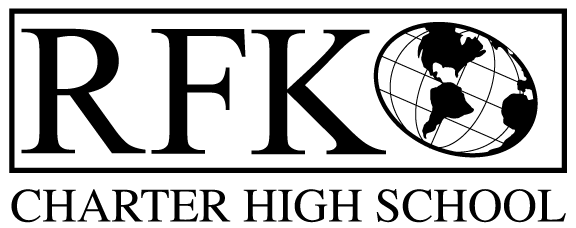 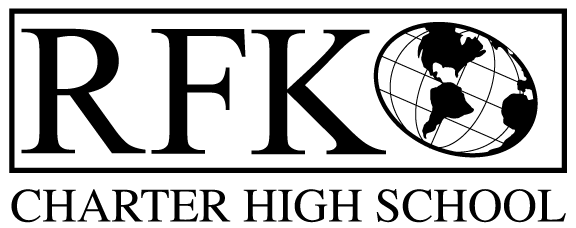 4300 Blake Rd. SWAlbuquerque, NM 87121PHONE: 505-243-1118     FAX: 505-242-7444PUBLIC NOTICE OF RFK GOVERNANCE COUNCIL MEETING Robert F. Kennedy Charter School will hold a regular meeting of the Governance CouncilDateThursday, September 15, 2022Time4:30 PMLocationRFK Charter High School4300 Blake Rd. SWAlbuquerque, NMIf you are an individual with a disability who is in need of a reader, amplifier, qualified sign language interpreter or any other form of auxiliary aid or service to attend or participate in the meeting, please contact the administrative offices of RFK High School at least one week prior to the meeting or as soon as possible.  Public documents, including the agenda and minutes, can also be provided in various accessible formats.  RFK High School Administrative offices – 505-243-1118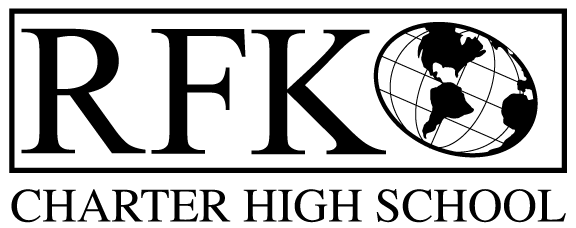 4300 Blake Rd. SWAlbuquerque, NM 87121PHONE: 505-243-1118     FAX: 505-242-7444Mission RFK Charter School prepares, motivates, and supports students to achieve their college and career goalsin partnership with their families and the community.Governance Council Meeting AgendaThursday, September 15, 20224:30 PMNext meeting:  October 20, 2022TimeItemPresenterDiscussion/ActionFollow Up4:30-4:35Roll CallMark Walch4:35-4:40Approval of agendaMark WalchVote4:40-4:45Approval August 18, 2022 meeting minutesMark WalchVote4:45-5:00Public Comment – MS/HS Summative AssessmentsLinda SanchezTracy SilvaDiscussion5:00-5:10Middle School UpdateAaron ArellanoDiscussion5:10-5:20High School Update – Policy UpdatesShawn MorrisDiscussion5:20-5:30Finance Committee report for Aug. 2022 - discussion and approvalCash disbursement for Aug. 2022discussion and approvalBAR(s) approvalDisposal of AssetsIrene SanchezIrene SanchezIrene SanchezIrene SanchezVoteVoteVoteVote5:30-5:40Conflict of InterestDistribution of materialsGC Member BiosMark WalchMark WalchDiscussionDiscussion5:40-6:00Possible Council MembersDenise ParrasCarlos CaballeroMark WalchDiscussion6:00-6:10Executive Director’s Report Mark Walch/Robert BaadeDiscussion6:10 -6:20Topics for upcoming meetingsMark WalchDiscussion6:20 – 6:25Housekeeping (Any possible new members, training hours, planning meeting, etc.) Mark Walch6:25AdjournMark WalchVote